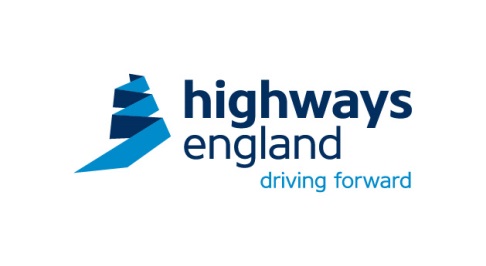 Blood Pressure Awareness Month – Aug 2015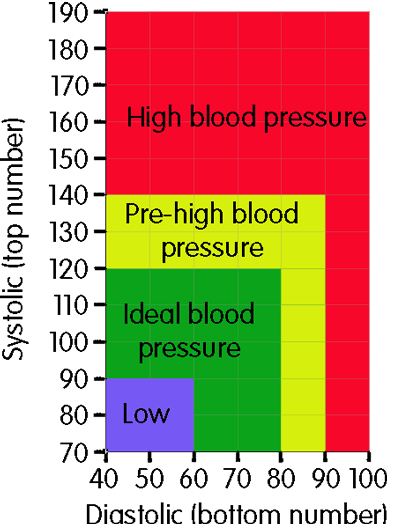 